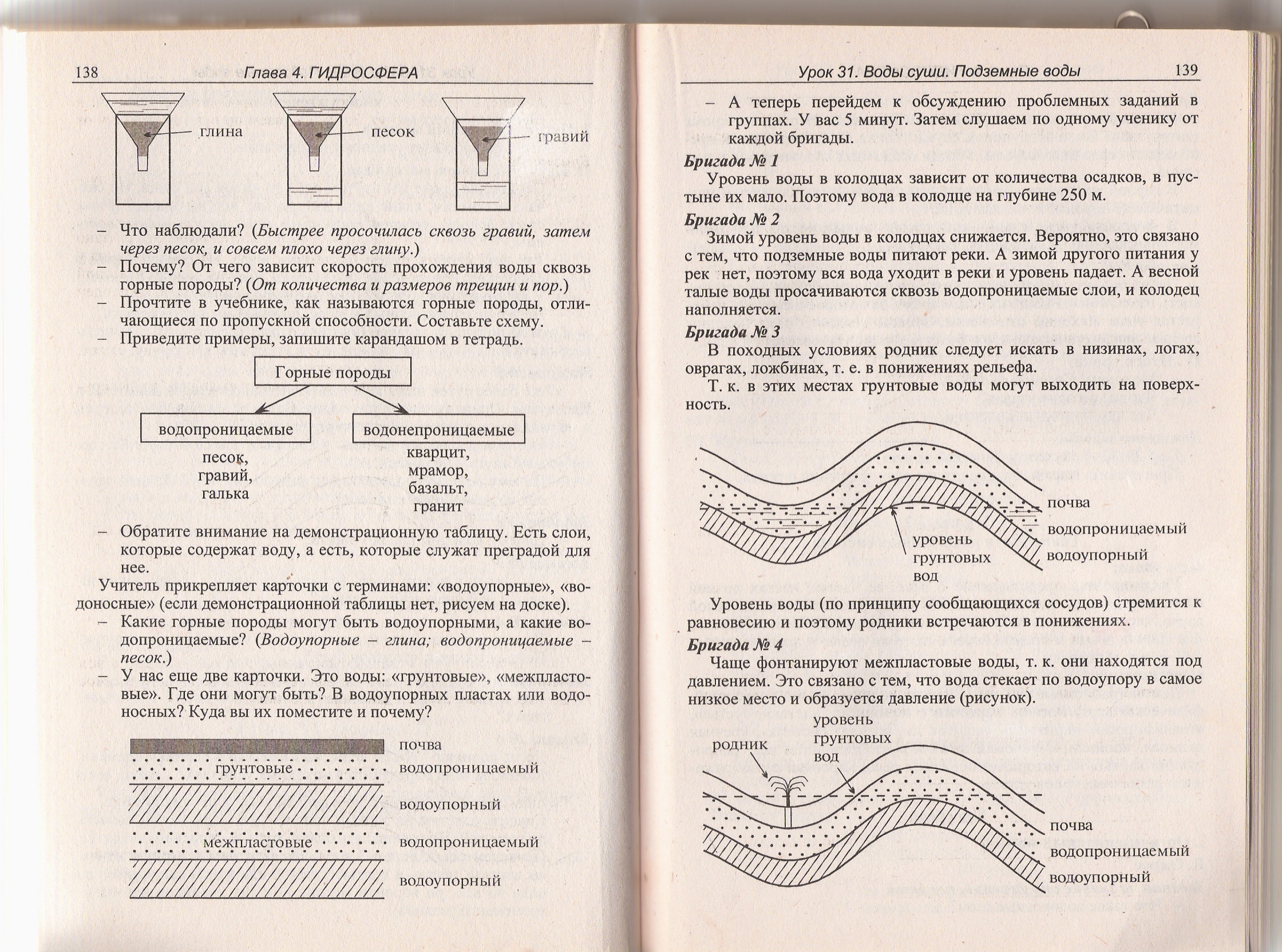                                                                                Рис. № 3 . Артезианский колодец